MOLE TO MOLE CONVERSIONIn the first set of boxes, indicate what color will represent each element. Balance each equation and tally each element in the boxes below the equation. Finally, convert the moles in the problem that follows (show your work).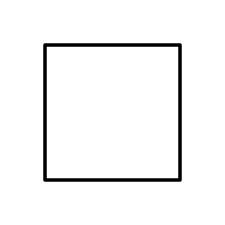              N    		        H			O	__NH₃ + __O₂ →__NO + __H₂OHow many moles of O2 do you need to make 14 moles of NO? _______In the first set of boxes, indicate what color will represent each element. Balance each equation and tally each element in the boxes below the equation. Finally, convert the moles in the problem that follows (show your work).           Fe    		        O				__Fe   +   __O₂ →  __Fe2O3 b. How many moles of Fe do you need to make 28 moles of Fe2O3? _______In the first set of boxes, indicate what color will represent each element. Balance each equation and tally each element in the boxes below the equation. Finally, convert the moles in the problem that follows (show your work).           Ca    	  O   	  H  	     P		__Ca(OH)2 + __H3PO4 →__Ca3(PO4)2 + __H₂Oc. How many moles of H3PO4 do you need to make 4 moles of H2O? _______In the first set of boxes, indicate what color will represent each element. Balance each equation and tally each element in the boxes below the equation. Finally, convert the moles in the problem that follows (show your work).           Al    	               H   	                  Cl  		__Al + __HCl →__AlCl3 + __H₂d. How many moles of Al do you need to make 132 moles of AlCl3?m _______In the first set of boxes, indicate what color will represent each element. Balance each equation and tally each element in the boxes below the equation. Finally, convert the moles in the problem that follows (show your work).           N    	               H   	                  O  		__NH3 + __O2 →__NO + __H₂Oe. If you had 55 moles of O2 how many moles of NO did you produce? _______In the first set of boxes, indicate what color will represent each element. Balance each equation and tally each element in the boxes below the equation. Finally, convert the moles in the problem that follows (show your work).           C    	               H   	                  O  6. __C2H4 + __O2 →  __CO2 +_H₂O